The Advisory Council on Workers’ Compensation will meet at 1:30 p.m. (Central Time), Tuesday, August 27, 2019, in the Cordell Hull Building, Senate Hearing Room I, 425 5th Avenue North, Nashville, Tennessee 37243. The Council will consider the following agenda items:2019 Workers’ Compensation Market Conditions and Environment – Mike Shinnick, Manager, Workers’ Compensation Division, Tennessee Department of Commerce & InsuranceStatistical Analysis of 2018 Workers’ Compensation Data as compiled by the Bureau of Workers’ Compensation, Tennessee Department of Labor & Workforce Development – Hannah Wohltjen and Jessica Benton of Elevate Consulting, LLCWorkers’ Compensation Insurance Plan Report – Eddie Herrera, National Council on Compensation Insurance (NCCI)Overview of the Tennessee Voluntary Loss Costs, Assigned Risk Rates, and Rating Values Filing – Amy Quinn and Dan Cunningham of NCCIThis meeting will be conducted permitting participation by electronic or other means of communication pursuant to Tennessee Code Annotated, § 8-44-108. Please contact the administrator of the Council, Larry Scroggs, at (615) 289-4603 or larry.scroggs@tn.gov for more information.Individuals with disabilities who wish to participate in these proceedings and require accommodation should contact the administrator no less than two (2) days prior to the scheduled meeting to allow time for the Treasury Department to arrange for an accommodation. You may contact the Council at the Andrew Jackson Building, 13th Floor, 502 Deaderick Street, Nashville, Tennessee 37243; or the administrator, Larry Scroggs, by email at larry.scroggs@tn.gov.STATE OF  Chair: David H. Lillard, Jr.                                                                                State Treasurerdavid.lillard@tn.govVoting Members:Dail R. CantrellKerry DoveBruce D. FoxBrian HuntBob PittsPaul ShafferNon-Voting Members:Joy BakerJason DentonSandra FletchallKeith B. GravesJohn HarrisLynn Vo LawyerSam E. Murrell, IIIA.Gregory Ramos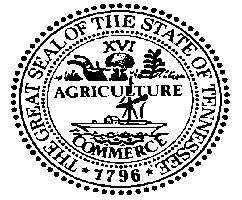 Advisory Council on Workers’ CompensationTREASURY DEPARTMENTANDREW JACKSON BLDG., 13TH FLOORNASHVILLE, TENNESSEE 37243Telephone:  (615) 289-4603PUBLIC MEETING NOTICEEx Officio Members:Senator Paul BaileyRepresentative Clark Boyd         Commissioner Carter LawrenceAdministrator Abbie HudgensLarry Scroggs, Administrator